                MATEMATIKA                                                                 17. 3. 2020                                                                                        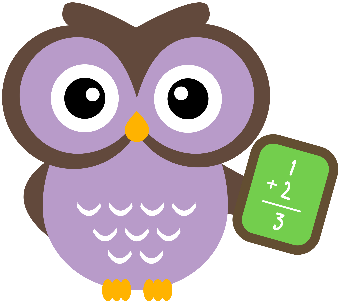 Nastavi celo poštevanko. Če zmoreš, jo nastavljaj na čas. Nastaviti jo moraš  čim hitreje.Naj bo to zaenkrat maksimalno 15 minut.Utrjuj deljenje – lahko na portalu UČIMse.com ALI pa ustno ( račune lahko tudi zapisuješ v karo zvezek )Pojdi na portal UČIMse.com. Izberi otok vile Navihanke - 3. razred.Izberi MATEMATIKA.Prispeš na Matematični kalejdoskop 3, kjer izberi  Računanje.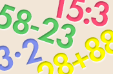 Reši naloge:Copati – delim s številom 2Tačke – delim s številom 4Kovanci – delim s številom 5Ribice – delim s številom 3Voščenke – delim s številom 6Frnikole – delim s številom 8Piškoti – delim s številom 9Rožice – delim s številom 7Koliko ovčk - delimVsako nalogo rešuj toliko časa, dokler ne boš dobil-a vseh zlatih cekinov.